АДМИНИСТРАЦИЯ МУНИЦИПАЛЬНОГО ОБРАЗОВАНИЯНАЗИЕВСКОЕ ГОРОДСКОЕ ПОСЕЛЕНИЕКИРОВСКОГО МУНИЦИПАЛЬНОГО РАЙОНА ЛЕНИНГРАДСКОЙ ОБЛАСТИП О С Т А Н О В Л Е Н И Еот  31  октября  2018 года   № 219 Об утверждении муниципальной программы  «О содействии участию населения в осуществлении  местного самоуправления в иных формах на частях территорий городского поселка Назия, являющегося административным центром муниципального образования Назиевское городское поселение Кировского муниципального района Ленинградской области  на 2019 год»В соответствии    с  Федеральным  законам   от  06 октября 2003 г.  № 131-ФЗ «Об общих принципах организации местного самоуправления в Российской   Федерации»,  областным законом от 15 января 2018 г.  № 03-оз «О содействии участию населения в осуществлении местного самоуправления в иных формах на территориях административных центров и городских поселков муниципальных образований Ленинградской области», федеральным законом  от 21.12.1994 г. № 69-ФЗ «О пожарной безопасности», постановлением Правительства Ленинградской области от 12.12.2006 г. №336 «Об обеспечении пожарной безопасности на территории Ленинградской области»:          1. Утвердить муниципальную программу МО Назиевское городское   поселение  «О содействии  участию населения в осуществлении  местного самоуправления в иных формах  на частях территорий городского поселка Назия, являющегося  административным центром муниципального образования Назиевское городское поселение Кировского муниципального  района Ленинградской области  на 2019 год»  согласно приложению.         2.  Установить, что в ходе реализации муниципальной программы «О содействии  участию населения в осуществлении  местного самоуправления в иных формах  на частях территорий городского поселка Назия, являющегося административным центром муниципального образования Назиевское городское поселение Кировского муниципального  района Ленинградской области  на 2019 год»,  мероприятия и объемы финансирования подлежат корректировке с учетом возможностей средств бюджета поселения. 3. Настоящее постановление вступает в силу с момента его официального опубликования, подлежит размещению на официальном сайте МО Назиевское городское поселение.Заместитель  главы администрации                                                          С.П. Басков Разослано: дело, отдел ЭиФ МОНГП, Сайт, «Назиевский Вестник», прокуратура, РегистрПриложениек   постановлению администрацииМО Назиевское городское поселениеот  31 октября  2018  года № 219Паспорт муниципальной программы «О содействии  участию населения в осуществлении  местного самоуправления в иных формах  на частях территорий городского поселка Назия, являющегося административным центром муниципального образования Назиевское городское поселение Кировского муниципального  района Ленинградской области  на 2019  год»1.  Характеристика проблемы К числу основных проблем развития территории муниципального образования Назиевское городское поселение Кировского муниципального района Ленинградской области,  на решение которых  направлена реализация  муниципальной программы «О содействии  участию населения в осуществлении  местного самоуправления в иных формах  на частях территорий городского поселка Назия, являющегося административным центром муниципального образования Назиевское городское поселение Кировского муниципального  района Ленинградской области  на 2019 год» относятся низкий уровень благоустройства и обеспеченности инженерной инфраструктурой. 2. Основные цели и задачи ПрограммыОсновными целями  программы «О содействии  участию населения в осуществлении  местного самоуправления в иных формах  на частях территорий городского поселка Назия, являющегося административным центром муниципального образования Назиевское городское поселение Кировского муниципального  района Ленинградской области  на 2019 год» - создание благоприятных условий для проживания;- активизация местного населения в решении вопросов местного значения;- организация работы по предупреждению и  пресечение нарушений требований пожарной     безопасности; - информирование населения о правилах поведения и действиях в чрезвычайных ситуациях;-повышение транспортной доступности;- организация досуга граждан;-благоустройство территории.3. Сроки реализации ПрограммыРеализацию муниципальной программы «О содействии  участию населения в осуществлении  местного самоуправления в иных формах  на частях территорий городского поселка Назия, являющегося административным центром муниципального образования Назиевское городское поселение Кировского муниципального  района Ленинградской области  на 2019 год» предполагается осуществить до 30.12.2019 года. 4. Основные мероприятия ПрограммыОсновные мероприятия муниципальной «О содействии  участию населения в осуществлении  местного самоуправления в иных формах  на частях территорий городского поселка Назия, являющегося административным центром муниципального образования Назиевское городское поселение Кировского муниципального  района Ленинградской области  на 2019 год» направлены на благоустройство территории, ремонт дорог, организация досуга граждан административного центра.5. Ресурсное обеспечение ПрограммыПрограмма реализуется за счет средств бюджета Ленинградской области и  средств бюджета муниципального образования Назиевское городское поселение Кировского муниципального района Ленинградской области.6. Ожидаемые результаты реализации Программы	Реализация  мероприятий муниципальной программы «О содействии  участию населения в осуществлении  местного самоуправления в иных формах  на частях территорий городского поселка Назия, являющегося административным центром муниципального образования Назиевское городское поселение Кировского муниципального  района Ленинградской области  на 2019 год» будет способствовать  повышению уровня жизни населения, активизации участия граждан в решении вопросов местного значения, развитию иных форм местного самоуправления.Приложение № 1 к ПрограммеПеречень мероприятий программы «О содействии  участию населения в осуществлении  местного самоуправления в иных формах  на частях территорий городского поселка Назия, являющегося административным центром муниципального образования Назиевское городское поселение Кировского муниципального  района Ленинградской области  на 2019 год» Приложение № 2 к ПрограммеФорма оценки результатов реализации муниципальной программы«О содействии  участию населения в осуществлении  местного самоуправления в иных формах  на частях территорий городского поселка Назия, являющегося административным центром муниципального образования Назиевское городское поселение Кировского муниципального  района Ленинградской области  на 2019 год»Приложение № 3 к ПрограммеОбоснования финансовых ресурсов, необходимых для реализации мероприятий на  частях  территорий городского поселка Назия, являющегося административным центром муниципального образования Назиевское городское поселение  Кировского муниципального района Ленинградской области  на 2019 год»Наименование программы         Наименование программы         «О содействии  участию населения в осуществлении  местного самоуправления в иных формах  на частях территорий городского поселка Назия, являющегося административным центром муниципального образования Назиевское городское поселение Кировского муниципального  района Ленинградской области  на 2019 год»«О содействии  участию населения в осуществлении  местного самоуправления в иных формах  на частях территорий городского поселка Назия, являющегося административным центром муниципального образования Назиевское городское поселение Кировского муниципального  района Ленинградской области  на 2019 год»«О содействии  участию населения в осуществлении  местного самоуправления в иных формах  на частях территорий городского поселка Назия, являющегося административным центром муниципального образования Назиевское городское поселение Кировского муниципального  района Ленинградской области  на 2019 год»«О содействии  участию населения в осуществлении  местного самоуправления в иных формах  на частях территорий городского поселка Назия, являющегося административным центром муниципального образования Назиевское городское поселение Кировского муниципального  района Ленинградской области  на 2019 год»Цель программы                 Цель программы                 Благоустройство территорииБлагоустройство территорииБлагоустройство территорииБлагоустройство территорииСоисполнитель подпрограммы             Соисполнитель подпрограммы             Правительство Ленинградской областиПравительство Ленинградской областиПравительство Ленинградской областиПравительство Ленинградской областиРазработчик программы          Разработчик программы          Администрация МО Назиевское городское поселениеАдминистрация МО Назиевское городское поселениеАдминистрация МО Назиевское городское поселениеАдминистрация МО Назиевское городское поселениеЗадачи программы               Задачи программы               Благоустройство территорииБлагоустройство территорииБлагоустройство территорииБлагоустройство территорииСроки реализации программы     Сроки реализации программы     2019 год2019 год2019 год2019 годИсточники финансирования по годам реализации (тыс.руб):Администрация МО Назиевское городское поселение: 2019 год    258,1Бюджет Ленинградской области:2019 год   1028,8 Наименование программы«О содействии  участию населения в осуществлении  местного самоуправления в иных формах  на частях территорий городского поселка Назия, являющегося административным центром муниципального образования Назиевское городское поселение Кировского муниципального  района Ленинградской области  на 2019 год»Главный распорядитель бюджетных средств: Администрация МО Назиевское городское поселение;Комитет МСУИсточник      
финансированияРасходы (тыс. рублей)Расходы (тыс. рублей)Источники финансирования по годам реализации (тыс.руб):Администрация МО Назиевское городское поселение: 2019 год    258,1Бюджет Ленинградской области:2019 год   1028,8 Наименование программы«О содействии  участию населения в осуществлении  местного самоуправления в иных формах  на частях территорий городского поселка Назия, являющегося административным центром муниципального образования Назиевское городское поселение Кировского муниципального  района Ленинградской области  на 2019 год»Главный распорядитель бюджетных средств: Администрация МО Назиевское городское поселение;Комитет МСУИсточник      
финансирования2019 годИтогоИсточники финансирования по годам реализации (тыс.руб):Администрация МО Назиевское городское поселение: 2019 год    258,1Бюджет Ленинградской области:2019 год   1028,8Всего         1286,91286,9Источники финансирования по годам реализации (тыс.руб):Администрация МО Назиевское городское поселение: 2019 год    258,1Бюджет Ленинградской области:2019 год   1028,8В том числе:  Средства      
бюджета       
Ленинградской области    1028,81028,8Средства      
бюджета       
поселения        258,1258,1Планируемые результаты реализации 
программы                      Планируемые результаты реализации 
программы                      Благоустройство территории Благоустройство территории Благоустройство территории Благоустройство территории N   
п/п Мероприятия по
реализации    
программы     
Источники     
финансированияСрок       
исполнения 
мероприятияОбъем         
финансирования
мероприятия   
в текущем     
финансовом    
году (тыс.    
руб.) *Всего (тыс.руб.)Объем финансирования по годам (тыс. руб.)         Ответственный 
за выполнение 
мероприятия   
программы     
(подпрограммы)Планируемые   
результаты    
выполнения    
мероприятий   
программы    
(подпрограммы)N   
п/п Мероприятия по
реализации    
программы     
Источники     
финансированияСрок       
исполнения 
мероприятияОбъем         
финансирования
мероприятия   
в текущем     
финансовом    
году (тыс.    
руб.) *Всего (тыс.руб.)2019 годОтветственный 
за выполнение 
мероприятия   
программы     
(подпрограммы)Планируемые   
результаты    
выполнения    
мероприятий   
программы    
(подпрограммы)  1        2             4           5            6      7 891Ремонт (асфальтирование) дороги ул.Канавная от дома № 7 до дома №  2 г  (1 часть территории административного центра п. Назия)Итого         2019год1286,91286,91Ремонт (асфальтирование) дороги ул.Канавная от дома № 7 до дома №  2 г  (1 часть территории административного центра п. Назия)Средства      
бюджета       
Ленинградской области       1028,81028,81Ремонт (асфальтирование) дороги ул.Канавная от дома № 7 до дома №  2 г  (1 часть территории административного центра п. Назия)Средства бюджета МО Назиевское городское поселение258,1258,1N  
п/пЗадачи,направленные 
на достижение
целиПланируемый объем   
финансирования    на решение данной   
задачи (тыс. руб.)Планируемый объем   
финансирования    на решение данной   
задачи (тыс. руб.)Количественныеи/ или  качественные   целевые   показатели,  характеризующие
достижение  целей и решение задачЕдиница  
измеренияОценка базового      
значения     
показателя   
(на начало   
реализации   
подпрограммыПланируемое значение показателя по годам  реализацииN  
п/пЗадачи,направленные 
на достижение
целиБюджет    
поселения 
Бюджет Ленинградской областиКоличественныеи/ или  качественные   целевые   показатели,  характеризующие
достижение  целей и решение задачЕдиница  
измеренияОценка базового      
значения     
показателя   
(на начало   
реализации   
подпрограммы2019 год1. Ремонт (асфальтирование)  дороги ул.Канавная от дома № 7  до дома №  2 г(1 часть территории административного центра п. Назия).258,11028,8Повышение защищенности объекта,  транспортная доступностьед.11Наименование мероприятия     программы
Источник     финансирования
Расчет       
необходимых  
финансовых   
ресурсов     
на реализацию
мероприятия( тыс.руб.)
Общий объем   
финансовых    
ресурсов,     
необходимых   
для реализации
мероприятия,  в том числе  по годам ( тыс.руб.)Эксплуатационные
расходы,        
возникающие     
в результате    
реализации      
мероприятияРемонт (асфальтирование)  дороги ул.Канавная от дома № 7  до дома №  2 г(1 часть территории административного центра).Администрация МО Назиевское городское поселение, бюджет Ленинградской области1286,92018 год - 1286,90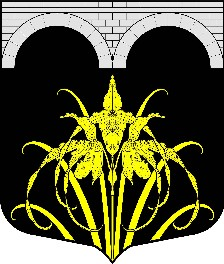 